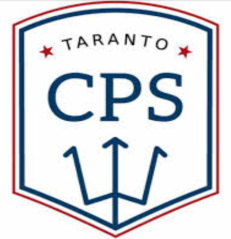 CONSULTA PROVINCIALE DEGLI STUDENTI DI TARANTOSCHEDA di PARTECIPAZIONE alCONCORSO FOTOGRAFICO“TRA STORIA E PAESAGGI, LA BELLEZZA DELLA NOSTRA TERRA IN UN CLICK”Anno scolastico 2020/2021Cognome  ……………………………………………….Nome   ………………………………………………….. Comune ………………………………………………….n. cell.  …………………………………………………..email  ……………………………………………………Istituto scolastico  ………………………………………Classe ……………………………………………………Titolo della foto  ………………………………………...Descrizione della foto  ………………..……………..……………………………………………………………………………………………………………………………………………………Data                                                                                                              Firma